Художественно-эстетическое развитие. Рисование.  «Кошки бывают разные» подготовительная группа.Подготовила воспитатель 1 квалификационной категории Лосева И.В.Материал: альбомный лист, простой карандаш, ластик, гуашь, сухая кисть-щетинка. Предложите ребёнку рассмотреть иллюстрации к книгам Е. М. Чарушина, обратите внимание ребенка на то, что автор рассказов не только замечательный писатель, но и прекрасный художник иллюстратор. Все рисунки в книгах выполнены им самим. Художник, рисующий животных, называется анималистом. Если ты внимательно посмотришь на рисунки, то увидишь, что художник сумел передать не только внешний облик, пушистую шерстку, но и характер животного: любопытный щенок, озорной котенок. А как художник передает движение животных? (С помощью линии). Попробуй и ты передать движение, но только с помощью своего тела (ребенок изображает какое то животное, а родитель должен отгадать).Сегодня ты тоже будешь художником – анималистам. А изображать  будешь того, кто спрятался в загадке:Приоткрылась тихо дверь,К нам пришел усатый зверь.Он пушистый, мягкий, гладкий,Мордочку он вымыл лапкой,Он свернулся колобкомИ подпрыгнул за клубком.Потянулся, спинку выгнул,Высоко за птичкой прыгнул.По дорожке пробежалсяИ собачку испугался.Дыбом шерсть, хвост трубой,Угадай, кто он такой?Правильно, это кот, а может котенок. Давай, вспомним строение нашего героя. Ребенок называет части тела и характерные особенности кошки. Чтобы твой кот или кошка получилась пушистая, рисовать её надо  сухой кистью (щетинкой) и гуашью;Кошки бывают разные: черные, рыжие, белые, трехцветные. Поэтому выбирай любой цвет и приступай к работе над своим образом кошки.Предложите ребенку придумать своему коту или кошке кличку и небольшую историю про своего любимца, или описать его повадки.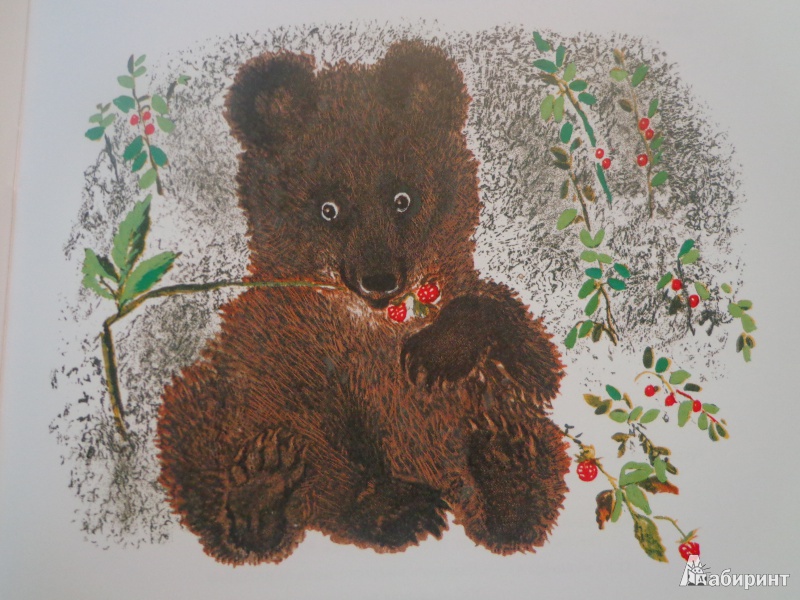 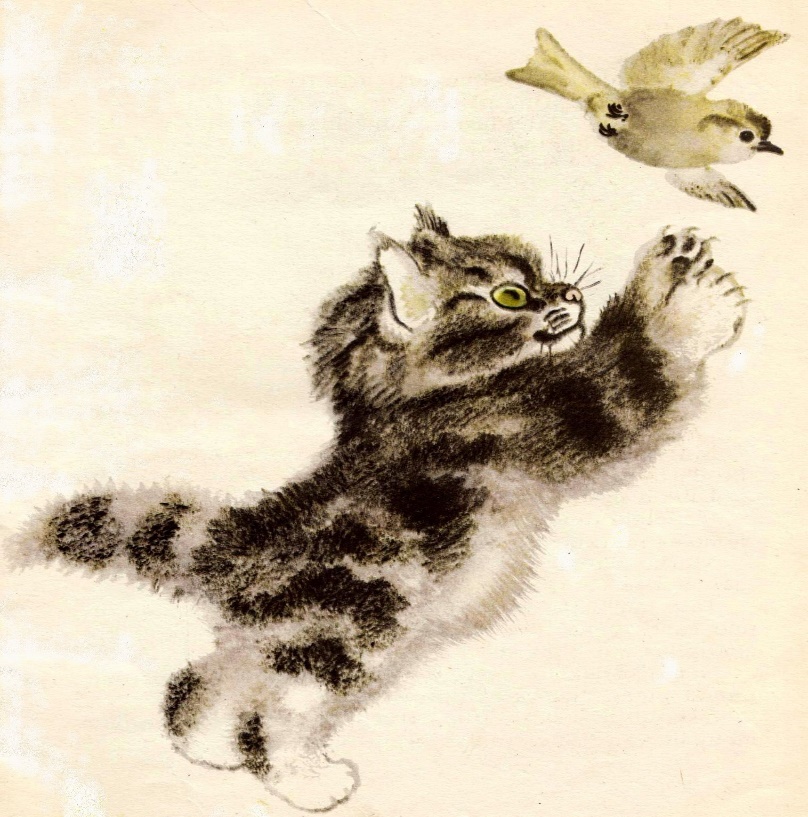 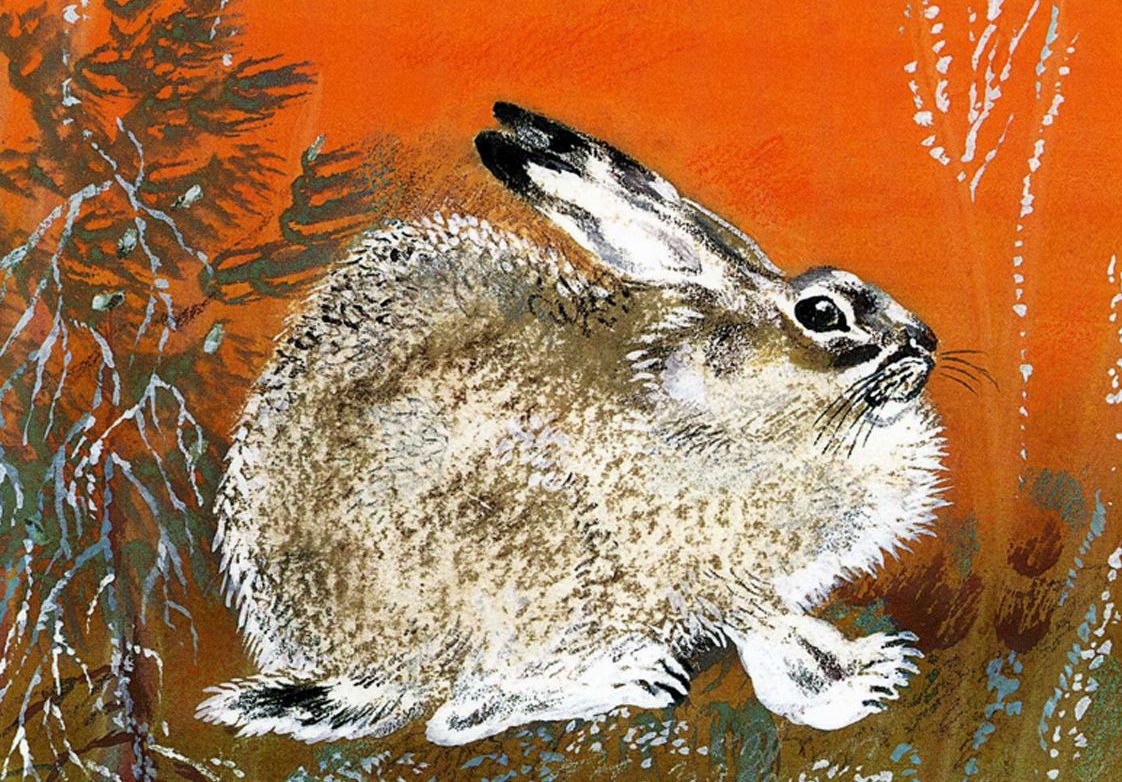 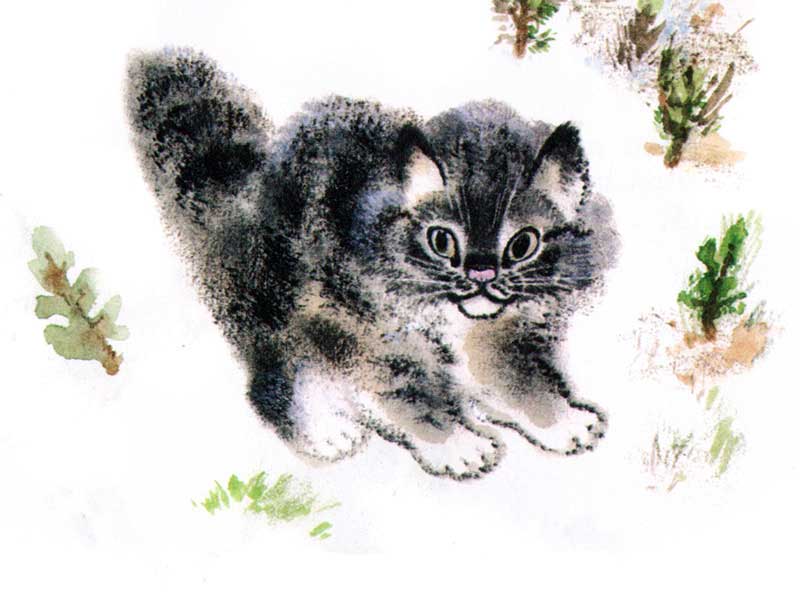 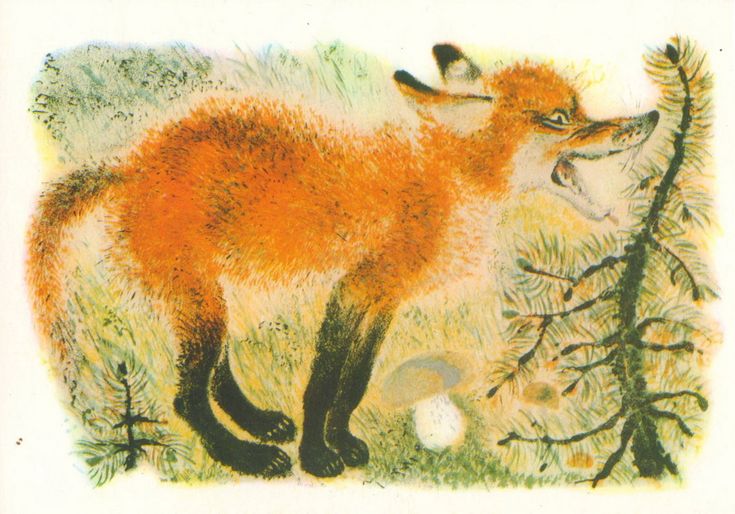 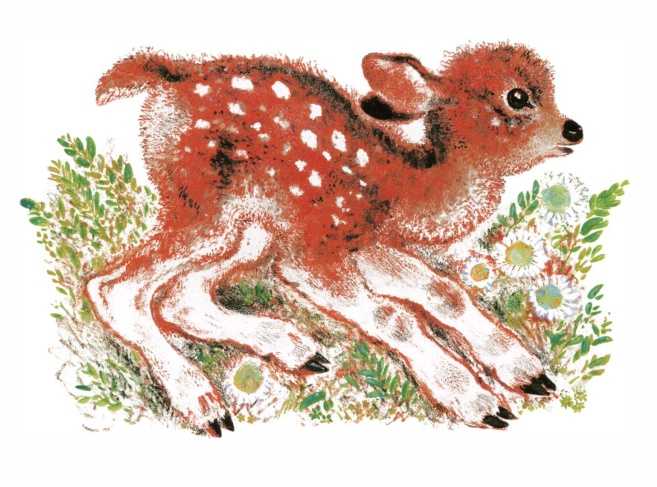 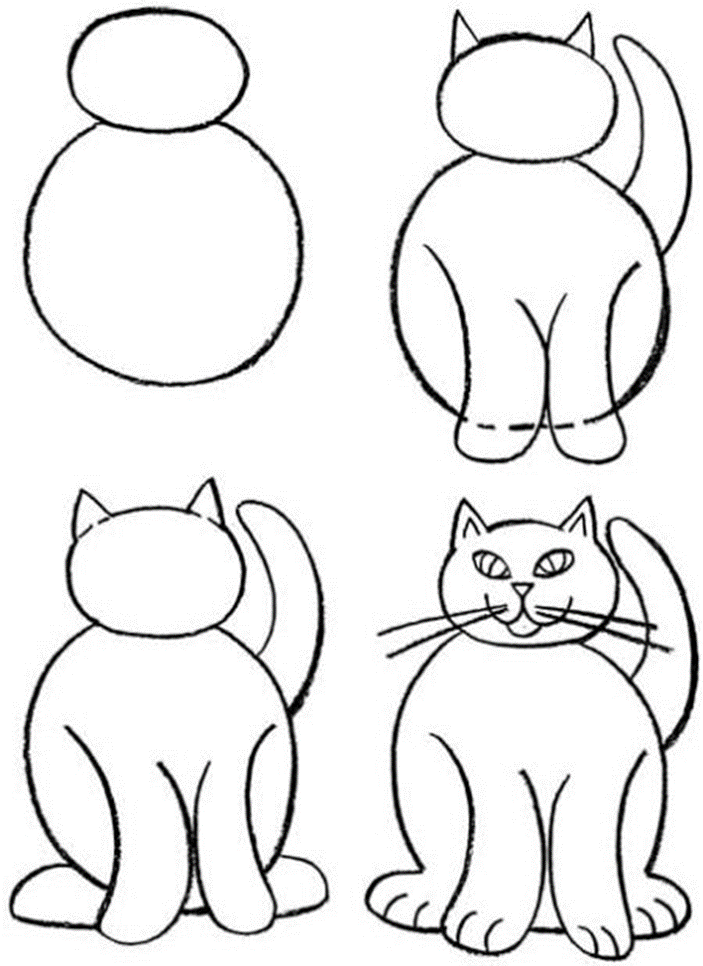 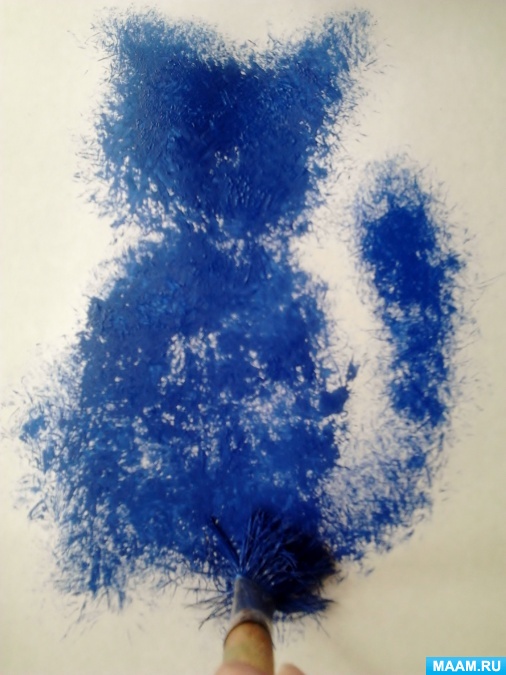 